ПРЕДПИСАНИЕпо жалобе ООО «Калмстрой-Сервис» № 08/10-5405.08.2013г.											     г. ЭлистаКомиссия Управления Федеральной антимонопольной службы по Республике Калмыкия по контролю в сфере размещения заказов на поставки товаров, выполнения работ, оказание услуг для государственных или муниципальных нужд, в составе:Председатель комиссии:Манжиков В.И. – Врио руководителя Управления Федеральной антимонопольной службы по Республике Калмыкия;Члены комиссии:Гахаев Д.В. – начальник отдела контроля размещения государственного заказа и контроля органов власти Управления Федеральной антимонопольной службы по Республике Калмыкия;Хонинов Ю.В. – государственный инспектор Управления Федеральной антимонопольной службы по Республике Калмыкия;	на основании решения от 05.08.2013г. № 08/10-54, принятого по итогам рассмотрения жалобы Общества с ограниченной ответственностью «Калмстрой-Сервис» на действия государственного заказчика - БУ РК «Элистинский дом-интернат для престарелых и инвалидов» при проведении запроса котировок на право осуществления текущего ремонта здания, руководствуясь частью 9 статьи 17, частью 6 статьи 60 Федерального закона «О размещении заказов на поставки товаров, выполнение работ, оказание услуг для государственных или муниципальных нужд», предписывает государственному заказчику – БУ РК «Элистинский дом-интернат для престарелых и инвалидов» с момента получения настоящего предписания:ПРЕДПИСЫВАЕТ	БУ РК «Элистинский дом-интернат для престарелых и инвалидов» в срок до 15.08.2013г. осуществить действия направленные на устранение допущенных нарушений  законодательства о размещении заказов (части 3 статьи 47 Федерального закона «О размещении заказов на поставки товаров, выполнение работ, оказание услуг для государственных или муниципальных нужд»), а именно:Отменить результаты запроса котировок, путем отмены протокола рассмотрения и оценки котировочных заявок от 25.07.2013г.Провести процедуру рассмотрения и оценки, поступивших котировочных заявок, в соответствии с нормами Федерального законодательства, с учетом замечаний, указанных в решении Управления Федеральной антимонопольной службы по Республике Калмыкия по жалобе ООО «Калмстрой-Сервис» от 05.08.2013г. № 08/10-54.О выполнении настоящего предписания сообщить в Управление Федеральное антимонопольной службы по Республике Калмыкия не позднее пяти дней со дня его выполнения.Председатель комиссии								Манжиков В.И.Члены комиссии									Гахаев Д.В.											Хонинов Ю.В.Предписание комиссии может быть обжаловано в судебном порядке в течение трех месяцев со дня его принятия.Примечание. За невыполнение в установленный срок законного предписания антимонопольного  органа  статьей  19.5  Кодекса  Российской  Федерации  об административных      правонарушениях      установлена     административная ответственность.Привлечение   к   ответственности,   предусмотренной  законодательством Российской  Федерации,  не освобождает от обязанности исполнить предписание антимонопольного органа.ФЕДЕРАЛЬНАЯАНТИМОНОПОЛЬНАЯ СЛУЖБАУПРАВЛЕНИЕФедеральной антимонопольной службыпо Республике Калмыкияул. Ленина, д.255 «а», г. Элиста, 358000тел./факс.:(84722) 4-13-33e-mail: to08@fas.gov.ru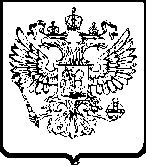 ФЕДЕРАЛЬНАНТИМОНОПОЛЬН ЦЕРГЛЛТФедеральн антимонопольн цергллтинХальмг ТаңhчарҮҮЛДДГ ЗАЛЛТЛенина.уульнц, 255-«а» гер, Элст балhсн, 358000тел/факс: (84722) 4-13-33e-mail: to08@fas.gov.ru